法務部矯正署苗栗看守所 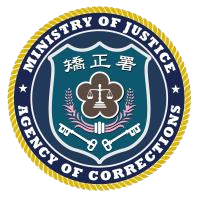 111年 7月19日無法辦理接見呼號公告 ※完全禁見，無法接見呼號 ※完全禁見，無法接見呼號 ※完全禁見，無法接見呼號 ※完全禁見，無法接見呼號 ※完全禁見，無法接見呼號 ※完全禁見，無法接見呼號 ※完全禁見，無法接見呼號 ※完全禁見，無法接見呼號 ※完全禁見，無法接見呼號 ※完全禁見，無法接見呼號 313361379387389390391393394※部分禁見，僅父母可見呼號 ※部分禁見，僅父母可見呼號 ※部分禁見，僅父母可見呼號 ※部分禁見，僅父母可見呼號 ※部分禁見，僅父母可見呼號 ※部分禁見，僅父母可見呼號 ※部分禁見，僅父母可見呼號 ※部分禁見，僅父母可見呼號 ※部分禁見，僅父母可見呼號 ※部分禁見，僅父母可見呼號 ※今日出庭在外呼號 ※今日出庭在外呼號 ※今日出庭在外呼號 ※今日出庭在外呼號 ※今日出庭在外呼號 ※今日出庭在外呼號 ※今日出庭在外呼號 ※今日出庭在外呼號 ※今日出庭在外呼號 ※今日出庭在外呼號 3611235139815231525153115372091220222212223222422302231223222342235以下為防疫隔離名單無法接見，名單會隨時變動，請洽分機108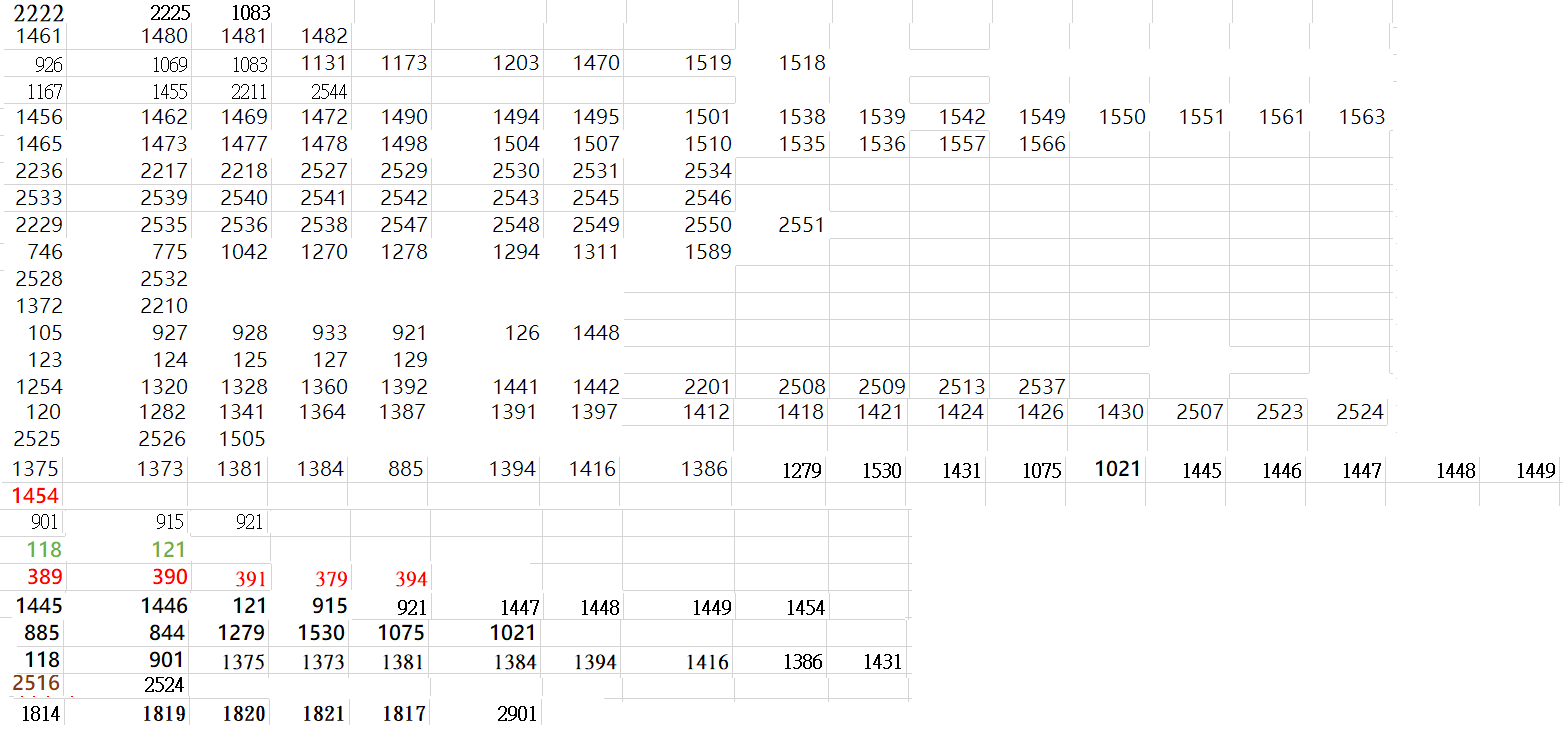 以下為防疫隔離名單無法接見，名單會隨時變動，請洽分機108